EMAIL@DJSERVICPROVIDER.COMContract for Services of Dj CompanyClient _________________________________________________ ADDRESS__ __________________________________________________CITY _________________________________________STATE __________ ZIP_____ __________ PHONE _________________________E-MAIL ADDRESS ____________________________________________________________________________________________________DATE ________________ EVENT ________________________________  SERVICE CONTRACTED CHECK ALL THAT APPLYDJ __________ Ceremony _________ UP-LIGHTING _________ PHOTO BOOTH _____________ LARGE SCREEN __________DJ __________________________________________ DJ'S PHONE _________________________ CELL_______ ____________________RATE $_______________________________________________________TIMES __________ to __________HOURS _________________OVERTIME $50.00 1/2 HOUR  RETAINER $____________ Check No. _____ PAID ____/____/____ BALANCE $ __________EVENT HALL _____________________________________ ADDRESS ________________________________________________________PHONE NUMBER ______________________ ATTENDING __________ MAX-ALLOWED ___________ DINNER TIME _________SIT DOWN / BUFFETT SPECIAL REQUESTS ________________________________________________________________________________________________________________________________________________________________________________________________________________________________________________________________________________________________________________________Contract Includes Sound System for Room Size, Wireless Microphone &Dance Floor Lighting, Retainer is to be 30% of the price, or a minimum of $150.00. Which is non-refundable. Balance is due 2 weeks before the event date. payable by check made out to performer, cash or credit card. time of event is for __________ hours. Your time begins with the arrival of your guests or opening of the bar time. Overtime at Events is at rate of $50.00 per half hour. Which is due before the start of overtime to begin. Gordon Slagle is not Responsible for events that are shut down due to, acts of God, Power failures or if your Hall ends your Event due to anything beyond our control.Signed _________________________________________________________________________________ Date ______________Signed _________________________________________________________________________________ Date ______________Credit Card Info if usedAddress of card holder & Zip ______________________________________________________________________________________________________________________________________________________ EXP.DATE ______ / ______AUTHORIZATION NUMBER ____________________ ORDER NUMBER ________________SECURITY CODE _______________ ( 3 Digit number on back side of card )  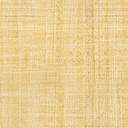 